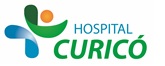 INFORMACIÓN PARA PACIENTES:   “HISTERECTOMIA  TOTAL / SUBTOTAL c/s ANEXECTOMIA UNI O BILATERAL”El presente documento permite entregar información al paciente respecto a la cirugía específica  a realizar,  por lo que NO CONSTITUYE  EL CONSENTIMIENTO INFORMADO.El  CONSENTIMIENTO INFORMADO, debe ser  llenado en el formulario en  la página web: www.hospitalcurico.cl,  en el enlace: https://intranet.hospitalcurico.cl/projects/consentimientoObjetivos del procedimiento:Es la extirpación del útero enfermo, entero o conservando la parte inferior del (cuello), con o sin extirpación de trompas y ovarios según su edad y enfermedad. Después de  esta intervención usted no podrá tener más embarazos, ni menstruaciones.Descripción del procedimiento:A través de una herida quirúrgica abdominal baja, horizontal o vertical se abre la cavidad abdominal y se procede a extirpar su útero con o sin  cuello y con o sin sus trompas y ovarios. La decisión de una u otra intervención dependerá de cada caso que se discute entre ambos cirujanos durante la operación.Riesgos del procedimiento:Los riesgos del procedimiento son hemorragias durante o después de la operación, daño de órganos vecinos (vejiga, intestino, uréter), infecciones propias de la operación, riesgos propios de la anestesia y de enfermedades medicas concomitantes.Alternativas al procedimiento propuesto:No hay alternativas al procedimiento propuesto que permita resolver su enfermedad.Consecuencias de no aceptar el procedimiento:De no aceptar el procedimiento usted puede presentar hemorragias, anemia, grandes tumores pelvianos y una cirugía posterior de mayor complejidad y riesgos.Mecanismo para solicitar más información:Si necesita más información consulte con su  médico tratante, el Jefe de Servicio u otro médico especialista.Revocabilidad Se me señala, que hacer si cambio de idea tanto en aceptar o rechazar el procedimiento, cirugía o terapia propuesta.